INSCRIPCION DEFINITIVA  CAMPEONATO NACIONALDE LA REPUBLICA(COMPLETAR DE FORMA DIGITAL)Presentar antes del 24 de Octubre de 2019 a: info@fap.org.ar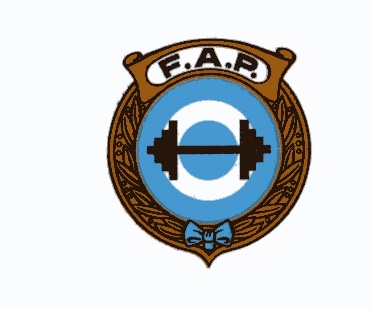  DE PESAS(FUNDADA EL 29 DE MAYO DE 1923) Con Personería JurídicaAv. Belgrano 766. 7o Piso "25" – 1092 CAPITAL FEDERAL (Buenos Aires) – ARGENTINATEL. (054 - 11) 4331 - 7176   -   FAX: 4343  - 3126Web: www.fap.org.ar - e-mail: info@fap.org.ar Institución/Escuela:Ej: Gimnasio RenzonetCATEGORIANOMBRE Y APELLIDOFECHA NAC.TOTAL OLIMPICOCATEGORIANOMBRE Y APELLIDOFECHA NAC.TOTAL OLIMPICOEj: 56kgEj:Juan PerezEj:22/03/2002Ej:140EntrenadorEntrenadorArbitro